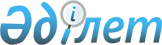 Ауылдық елді мекендерге жұмыс iстеу және тұру үшін келген денсаулық сақтау, бiлiм беру, әлеуметтiк қамсыздандыру, мәдениет, спорт және агроөнеркәсіптік кешен саласындағы мамандарға 2014 жылы әлеуметтiк қолдау шараларын ұсыну туралыАқмола облысы Степногорск қалалық мәслихатының 2014 жылғы 22 қазандағы № 5С-32/7 шешімі. Ақмола облысының Әділет департаментінде 2014 жылғы 10 қарашада № 4440 болып тіркелді      РҚАО-ның ескертпесі.

      Құжаттың мәтінінде түпнұсқаның пунктуациясы мен орфографиясы сақталған.

      «Қазақстан Республикасындағы жергiлiктi мемлекеттiк басқару және өзiн-өзi басқару туралы» Қазақстан Республикасының 2001 жылғы 23 қаңтардағы Заңының 6 бабына, «Агроөнеркәсiптiк кешендi және ауылдық аумақтарды дамытуды мемлекеттiк реттеу туралы» Қазақстан Республикасының 2005 жылғы 8 шiлдедегi Заңының 18 бабының 8 тармағына, «Ауылдық елді мекендерге жұмыс істеу және тұру үшін келген денсаулық сақтау, білім беру, әлеуметтік қамсыздандыру, мәдениет, спорт және агроөнеркәсіптік кешен мамандарына әлеуметтік қолдау шараларын ұсыну мөлшерiн және ережесiн бекiту туралы» Қазақстан Республикасы Үкiметiнiң 2009 жылғы 18 ақпандағы № 183 қаулысына сәйкес Степногорск қалалық мәслихаты ШЕШIМ ЕТТI:



      1. Ауылдық елді мекендерге жұмыс iстеу және тұру үшін келген денсаулық сақтау, бiлiм беру, әлеуметтiк қамсыздандыру, мәдениет, спорт және агроөнеркәсіптік кешен саласындағы мамандарға 2014 жылы әлеуметтік қолдау шараларының түрлері ұсынылсын:



      1) жетпiс еселік айлық есептiк көрсеткiшке тең сомада көтерме жәрдемақы;



      2) тұрғын үй сатып алу немесе салу үшін әлеуметтік қолдау - бiр мың бес жүз еселiк айлық есептiк көрсеткiштен аспайтын сомада бюджеттiк кредит.



      2. «Ауылдық елді мекендерге жұмыс iстеу және тұру үшін келген денсаулық сақтау, бiлiм беру, әлеуметтiк қамсыздандыру, мәдениет, спорт және ветеринария мамандарына 2014 жылы әлеуметтiк қолдау шараларын ұсыну туралы» Степногорск қалалық мәслихатының 2013 жылғы 24 желтоқсандағы № 5С-25/3 (Нормативтік құқықтық актілерді мемлекеттік тіркеу тізілімінде № 3971 болып тіркелген, 2014 жылғы 23 қаңтарда «Степногорск ақшамы» және «Вечерний Степногорск» газеттерінде жарияланған) шешімінің күші жойылған деп танылсын.



      3. Осы шешiм Ақмола облысының Әдiлет департаментiнде мемлекеттiк тiркелген күнінен бастап күшiне енедi және ресми жарияланған күнінен бастап қолданысқа енгiзiледi.      Қалалық мәслихат

      сессиясының төрағасы                       А.Смагин      Қалалық мәслихаттың

      хатшысы                                    Ғ.Көпеева      КЕЛІСІЛДІ      Степногорск қаласының әкімі                М.Тақамбаев
					© 2012. Қазақстан Республикасы Әділет министрлігінің «Қазақстан Республикасының Заңнама және құқықтық ақпарат институты» ШЖҚ РМК
				